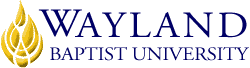 School of Education2. UNIVERSITY MISSION STATEMENTWayland Baptist University exists to educate students in an academically challenging, learning-focused and distinctively Christian environment for professional success and service to God and humankind.3. COURSE NUMBER & NAME: EDLI 3305   Foundations of Teaching Reading4. TERM: Fall 1August 17-October 10, 20205. INSTRUCTOR: Dr. Christy Reed6. CONTACT INFORMATION:WBU Email: reedc@wbu.edu7. OFFICE HOURS, BUILDING & LOCATION: Online8. COURSE MEETING TIME & LOCATION:Online9. CATALOG DESCRIPTION: Overview of theories of reading, reading process/strategies, and methods of reading instruction.10. PREREQUISITE: None11. REQUIRED TEXTBOOK AND RESOURCE MATERIAL: Tompkins, G. (2020). Literacy in the early grades (5th ed.). Boston: Pearson. Cunningham, P. (2017). Phonics they use: Words for reading and writing (7th ed.). New York: Longman.12. Optional materials: none13. Purpose of Course: The course provides an overview of language/literacy learning and explores theoretical frameworks of language/literacy acquisition.  Overall objectives of the course will be to understand theory and research underlying the reading process and how this knowledge applies to the instructional setting and assessment.  Issues of diversity will be included.Learning Outcomes: Demonstrate knowledge about the linguistic, social, cultural, cognitive, and psychological bases of the reading process.Demonstrate knowledge about current and historical perspectives regarding the nature and purposes of reading and the different approaches to reading instruction.Understand the importance of teaching reading as a process rather than as a discrete series of skills to be taught through unrelated activities and exercises.Understand the role phonics, word recognition, and vocabulary development play in reading.Demonstrate knowledge of emergent literacy and the kinds of experiences that support literacy. Understand the links between instruction and assessment and use these understandings to implement a well-planned and comprehensive reading program.Understand the literacy needs of students of cultural, linguistic, and ethnic diversity.Understand the importance of language development in relation to reading and writing.Understand the importance of embedding reading instruction in a meaningful context, and the role of the different types of text for the purpose of accomplishing specific and authentic tasks or for pleasure.COURSE OUTCOME COMPETENCIES:  Competency 002 (Foundations of the Reading Assessment):  Understand foundational concepts, principals, and best practices related to reading assessment.Demonstrate knowledge of the role of assessment in standards-based reading instruction, including basing reading assessment on relevant grade-level standards in the Texas Prekindergarten Guidelines or TEKS for ELAR (Kindergarten through Grade 5), and using data from ongoing reading assessments to inform instruction, to plan differentiated instruction, and to adjust instructional planning and delivery to meet all students' reading needs.Demonstrate knowledge of key purposes and characteristics of different types of reading assessment, including screening or entry-level assessments, formative or progress-monitoring assessments, summative assessments, diagnostic assessments, and pre- and post-assessments.Demonstrate understanding of the importance of using both code-based and meaning-based classroom reading assessments to inform instructional planning, and identify techniques for assessing various decoding skills (e.g., using word lists to assess recognition of high-frequency sight words; using word pattern surveys, pseudo-word assessments, phonics inventories, writing samples, or spelling inventories to assess phonics knowledge and skills; using structural analysis inventories to assess syllabication and morphemic analysis skills) and various dimensions of reading comprehension (e.g., using oral retellings, written responses, or text-based questioning to assess reading comprehension and vocabulary knowledge; using oral language and writing samples to analyze academic language and vocabulary development).Demonstrate understanding of the importance of selecting and using texts for reading assessments that reflect a diversity of genres, cultures, perspectives, and time periods, including the diversity of the classroom, the school community, and society.Demonstrate knowledge of key assessment concepts (e.g., validity, reliability, equity in testing) and the characteristics, uses, and limitations of standardized criterion-referenced and norm-referenced tests to assess reading development and identify reading difficulties.Demonstrate knowledge of the distinctions between group and individual classroom reading assessments and the characteristics, uses, and limitations of various formal and informal reading assessments (e.g., miscue analyses, informal reading inventories, phonics inventories, spelling inventories, retellings, running records, oral reading fluency measures, use of rubrics, portfolio assessment, assessment of authentic reading tasks).Demonstrate knowledge of techniques for determining students' independent, instructional, and frustration reading levels and how to use the results for various purposes (e.g., selecting appropriate instructional materials for a given lesson, including for differentiated instruction; guiding students' selection of independent reading materials).Demonstrate knowledge of strategies for using the results of assessments (e.g., informal reading inventories [IRIs], interest surveys or questionnaires) to guide students' independent reading, including conferencing with individual students about their interests, text selections, and responses to specific texts.Demonstrate knowledge of strategies for communicating a student's progress to stakeholders, including the student, when appropriate, and apply knowledge of strategies for providing feedback to young students that encourages, supports, and motivates their continued growth in reading.Demonstrate knowledge of various instructional technologies (e.g., hardware, software, applications) that may be used to support the assessment of reading development.Demonstrate knowledge of strategies for differentiating reading assessments to ensure that they accurately assess all students' reading needs.Competency 003 (Oral Language Foundations of Reading Development):  Understand foundational concepts, principals, and best practices related to young children’s development of oral language, including second-language acquisition, and demonstrate knowledge of developmentally appropriate, research- and evidence-based assessment and instructional practices to promote all students’ development of grade-level oral language skills.Demonstrate knowledge of explicit, research-based strategies, tools, and techniques for assessing various aspects of students' oral language development, including their academic language development (e.g., knowledge and usage of sentences and grammatical structures of increasing complexity).Demonstrate ability to accurately interpret the results of ongoing assessments in oral language development, including sentence and grammatical complexity, and to use the results to inform instructional planning and delivery, including differentiation strategies and interventions.Demonstrate knowledge of the continuum of oral language development as described in the Texas Prekindergarten Guidelines and the TEKS for ELAR (Kindergarten through Grade 5), including basic stages of oral language development; characteristic features of children's oral language at different stages of development; and the importance of providing young children with frequent, repeated, incremental exposures to and opportunities to use new academic language structures in meaningful contexts, including providing opportunities for low-risk oral language rehearsal.Recognize that individual variations in oral language development occur and that speech or language delays require additional support and monitoring in the early childhood education classroom and may warrant in-depth evaluation and/or collaboration with other professionals, if improvement is not achieved through classroom interventions.Demonstrate knowledge of the interrelationships between oral language and literacy development and various ways in which oral language provides a critical foundation for reading skills and comprehension development, particularly for young children at the emergent and beginning stages of reading development, including factors that affect oral language development (e.g., familial, cultural, educational, socioeconomic, linguistic, and developmental characteristics).Demonstrate knowledge of the importance of English learners' home language as an asset that provides an essential foundation for their oral language and literacy development in English, and apply knowledge of research-based strategies and best practices for facilitating language transfer by helping English learners make cross-language connections (e.g., explicitly pointing out words that are cognates in English and the home language, using objects or pictures from students' home cultures to connect new English words with familiar meanings).Competency 004 (Phonological and Phonemic Awareness):  Understand concepts, principles, and best practices related to the development of phonological and phonemic awareness, and demonstrate knowledge of developmentally appropriate, research- and evidence-based assessment and instructional practices to promote all students’ development of grade-level phonological and phonemic awareness skills.A.  Demonstrate knowledge of explicit, research-based strategies, tools, and techniques for assessing students' development of phonological and phonemic awareness skills.B.  Demonstrate ability to accurately interpret the results of ongoing assessments in phonological and phonemic awareness and to use the results to inform instructional planning and delivery, including differentiation strategies and interventions.C.  Demonstrate knowledge of the role of phonological and phonemic awareness in the development of literacy in an alphabetic language.D.  Demonstrate understanding of the distinctions between phonological awareness and phonemic awareness and the distinctions between phonemic awareness and the alphabetic principle. E.  Demonstrate knowledge of key concepts related to the development of phonological and phonemic awareness (e.g., recognizing that young children naturally attend to the meaning of language rather than its sounds and that larger units of sound are easier to detect and manipulate than smaller units of sound).F.   Demonstrate knowledge of the phonological awareness continuum as described in the Texas Prekindergarten Guidelines and the TEKS for ELAR (Kindergarten through Grade 5) and apply knowledge of the phonological awareness continuum in order to plan and deliver instruction that is systematic and sequential.G.  Demonstrate knowledge of research-based strategies and best practices for promoting young children's development of phonological awareness skills.H.  Demonstrate knowledge of research-based strategies and best practices for promoting development of phonemic awareness skills, including strategies that help make the concept of phonemes more concrete for young children (e.g., using manipulatives).I.    Recognize that a student's home language or language variety may not include all the sounds used in standard English and that English learners and speakers of various dialects or regional styles of English may require explicit, linguistically appropriate support in order to perceive and manipulate some of the phonemes of standard English.J.   Demonstrate knowledge of research-based strategies and best practices for differentiating instruction in phonological and phonemic awareness skills in order to address the assessed needs of all students.Competency 005 (Print Concepts and Alphabet Knowledge):  Understand concepts, principles, and best practices related to the development of print concepts and alphabet knowledge, including understanding of the alphabetic principle, and demonstrate knowledge of developmentally appropriate, research- and evidence-based assessment and instructional practices to promote all students' development of grade-level print concepts and alphabet knowledge and their understanding of the alphabetic principle.A.   Demonstrate knowledge of explicit, research-based strategies, tools, and techniques for assessing various aspects of students' development in print concepts and alphabet knowledge, including their understanding of the alphabetic principle.B.   Demonstrate ability to accurately interpret the results of ongoing assessments in print concepts, alphabet knowledge, and the alphabetic principle, and to use the results to inform instructional planning and delivery, including differentiation strategies and interventions.C.   Demonstrate knowledge of the continuum of development of knowledge and skills related to print concepts, alphabet knowledge, and the alphabetic principle as described in the Texas Prekindergarten Guidelines and the TEKS for ELAR (Kindergarten through Grade 5).D.   Demonstrate knowledge of research-based strategies and best practices for promoting young children's development of print concepts (e.g., understanding that illustrations and print carry meaning; distinguishing between illustrations and print and between a letter and a word; identifying key conventions of print that contribute to meaning) and print and digital book-handling skills (e.g., identifying a book's front cover, back cover, and title page; turning pages correctly).E.    Demonstrate understanding of the role of alphabet knowledge in reading development (e.g., recognizing that phonemic awareness and alphabet knowledge are key predictors of early reading success).F.   Demonstrate knowledge of research-based strategies and best practices for promoting young children's development of alphabet knowledge, including strategies for reinforcing alphabet knowledge (e.g., using multisensory techniques).G.  Demonstrate knowledge of the alphabetic principle (i.e., the understanding that letters and combinations of letters represent the sounds of spoken language and that phonemes have a predictable, systematic relationship to those letters and letter combinations) and the role of the alphabetic principle in reading development (e.g., interrelationships between letter-sound correspondence, phonemic awareness, and beginning decoding).H.  Demonstrate knowledge of research-based strategies and best practices for promoting young children's development of the alphabetic principle (e.g., identifying the most common sound or sounds associated with each letter of the alphabet), including strategies for reinforcing the alphabetic principle (e.g., using articulatory feedback when teaching letter-sound relationships, encouraging engagement in meaningful writing using phonetic spelling).I.   Demonstrate understanding of the role of predictable texts in promoting young children's development of print concepts and alphabet knowledge.J.   Demonstrate understanding that not all written languages are alphabetic, that many alphabetic languages are more phonetically regular than English, and that English learners' literacy development in English is affected by these factors.K.   Demonstrate knowledge of research-based strategies and best practices for differentiating instruction in print concepts, alphabet knowledge, and the alphabetic principle in order to address the assessed needs of all students.Competency 006 (Phonics and Other Word Identification Skills):  Understand concepts, principles, and best practices related to the development of phonics and other word identification skills, including related spelling skills, and demonstrate knowledge of developmentally appropriate, research- and evidence-based assessment and instructional practices to promote all students' development of grade-level phonics and other word identification skills and related spelling skills.A.   Demonstrate knowledge of explicit, research-based strategies, tools, and techniques for assessing various aspects of students' development in phonics and other word identification skills, including related spelling skills.B.   Demonstrate ability to accurately interpret the results of ongoing assessments in phonics and other word identification skills, including related spelling skills, and to use the results to inform instructional planning and delivery, including differentiation strategies and interventions.C.   Demonstrate knowledge of key concepts related to beginning reading, including the role of phonics and other word identification skills in students' development of accurate, automatic decoding; the role of accurate, automatic decoding in reading fluency and comprehension; the reciprocity between decoding and encoding; the importance of sequencing instruction in phonics according to the increasing complexity and relative utility of linguistic units; and the importance of providing students with explicit, systematic instruction in phonics and frequent practice applying new decoding skills in connected text.D.   Demonstrate knowledge of the continuum of phonics skills as described in the Texas Prekindergarten Guidelines and the TEKS for ELAR (Kindergarten through Grade 5), from sounding out and blending each letter in decodable words, to recognizing VC and CVC words as units, to decoding more advanced words that contain increasingly complex letter combinations and/or less common phonics elements.E.   Demonstrate knowledge of research-based strategies and best practices for delivering explicit, systematic phonics instruction (e.g., short vowels in VC and CVC words; short vowels in CVCC and CCVC words, first with consonant digraphs, then with consonant blends; long-vowel words spelled with silent e [VCe and CVCe]; long-vowel words spelled with vowel teams [CVVC]; words with an r-controlled vowel [CVrC]; words with vowel teams that are diphthongs; words with consonant trigraphs or complex consonant clusters [CCCVC, CVCCC]).F.   Demonstrate knowledge of research-based strategies and best practices for teaching common word patterns (e.g., word families), including explicitly teaching related spelling skills and patterns once students have developed basic phonics skills and orthographic knowledge.G.   Demonstrate knowledge of the role of high-frequency words in accurate, automatic decoding of grade-level text and knowledge of research-based strategies and best practices for promoting students' accurate, automatic decoding and spelling of grade-level high-frequency words, including high-frequency words that are not phonetically regular.H.   Demonstrate knowledge of research-based strategies and best practices for promoting students' accurate, automatic decoding and spelling of words that contain common inflectional endings (e.g., -s, -ed, -ing, -er, -est), including teaching common orthographic guidelines related to inflections and connecting an inflectional ending to its grammatical meaning.J.   Demonstrate knowledge of research-based strategies and best practices for teaching students how to self-monitor when reading connected text in order to confirm accurate decoding and comprehension, including how to use semantic and syntactic clues to verify the meaning and pronunciation of homographs.K.   Demonstrate knowledge of research-based strategies and best practices for reinforcing students' development of beginning reading skills (e.g., reading and rereading decodable texts that feature elements already taught, practicing applying newly taught elements in their writing). L.   Recognize that a student's home language or language variety may not include all the sounds or sound sequences used in standard English and that English learners and speakers of various dialects or regional styles of English may require additional support in order to perceive, produce, read, or spell certain phonics elements (e.g., consonant clusters) or inflectional endings.M.  Demonstrate knowledge of research-based strategies and best practices for differentiating instruction in phonics and other word identification skills in order to address the assessed needs of all students.Competency 007 (Syllabication and Morphemic Analysis Skills): Understand concepts, principles, and best practices related to the development of syllabication and morphemic analysis skills, including related spelling skills, and demonstrate knowledge of developmentally appropriate, research- and evidence-based assessment and instructional practices to promote all students' development of grade-level syllabication and morphemic analysis skills and related spelling skills.A.   Demonstrate knowledge of explicit, research-based strategies, tools, and techniques for assessing various aspects of students' development in syllabication and morphemic analysis skills, including related spelling skills.B.   Demonstrate ability to accurately interpret the results of ongoing assessments in syllabication and morphemic analysis skills, including related spelling skills, and to use the results to inform instructional planning and delivery, including differentiation strategies and interventions.C.   Demonstrate knowledge of the continuum of knowledge and skills related to syllabication and morphemic analysis skills as described in the TEKS for ELAR (Kindergarten through Grade 5).D.   Demonstrate knowledge of research-based strategies and best practices for teaching accurate, automatic decoding and spelling of compound words.E.   Demonstrate knowledge of common syllable types in English (e.g., closed, silent e, open, vowel team, r-controlled, consonant + le); common syllable division patterns (e.g., VC/CV, V/CV); and research-based strategies and best practices for developing students' accurate, automatic decoding and spelling of multisyllabic words.F.   Demonstrate knowledge of common morphemes in English (e.g., base words, roots, inflections, derivational affixes), including the distinction between inflectional and derivational suffixes, and research-based strategies and best practices for developing students' accurate, automatic decoding and spelling of multisyllabic words that contain two or more morphemes.Competency 008 (Reading Fluency): Understand concepts, principles, and best practices related to the development of reading fluency, and demonstrate knowledge of developmentally appropriate, research- and evidence-based assessment and instructional practices to promote all students' development of grade-level reading fluency.A.   Demonstrate knowledge of explicit, research-based strategies, tools, and techniques for assessing various aspects of students' development of reading fluency.B.   Demonstrate ability to accurately interpret the results of ongoing assessments in reading fluency and to use the results to inform instructional planning and delivery, including differentiation strategies and interventions.C.   Demonstrate knowledge of the continuum of fluency development as described in the Texas Prekindergarten Guidelines and the TEKS for ELAR (Kindergarten through Grade 5), from accurate, automatic letter naming, to word reading, to reading connected text, to reading increasingly complex connected text.D.   Demonstrate knowledge of key concepts related to reading fluency, including the key indicators of fluency (i.e., accuracy, rate, and prosody); the role of automaticity in reading fluency; interrelationships between accuracy, rate, and automaticity; the role of fluency in reading comprehension; interrelationships between prosody and comprehension; the importance of providing explicit and frequent instruction in fluency to students at all stages of reading development; and the importance of varying fluency instruction for students at different stages of development in decoding.E.   Demonstrate knowledge of common factors that disrupt reading fluency (e.g., limited phonics knowledge; lack of automaticity in key decoding skills; limited recognition of grade-level, high-frequency words; unfamiliarity with a text's content, vocabulary, and/or grammatical structures), and apply knowledge of strategies for addressing these factors.F.   Demonstrate knowledge of research-based strategies and best practices for promoting students' accuracy in order to enhance reading fluency and comprehension (e.g., reteaching grade-level decoding skills or high-frequency words not yet mastered).H.   Demonstrate knowledge of research-based strategies and best practices for promoting students' prosody (i.e., reading with appropriate phrasing, expression, and intonation) in order to enhance reading fluency and comprehension (e.g., providing explicit teacher modeling of prosody, engaging students in echo reading and phrase-cued reading, preteaching unfamiliar vocabulary and grammatical structures prior to assigning a text, engaging in readers' theatre).I.   Demonstrate knowledge of research-based strategies and best practices for selecting texts for fluency practice (e.g., using decodable texts with students who are acquiring basic phonics skills, balancing literary and informational texts, transitioning students to a broader range of appropriate texts as they progress in their decoding skills).J.   Demonstrate knowledge of research-based strategies and best practices for differentiating instruction in reading fluency in order to address the assessed needs of all students.Competency 009 (Vocabulary Development): Understand concepts, principles, and best practices related to vocabulary development, and demonstrate knowledge of developmentally appropriate, research- and evidence-based assessment and instructional practices to promote all students' development of grade-level vocabulary knowledge and skills.A.   Demonstrate knowledge of explicit, research-based strategies, tools, and techniques for assessing students' development of vocabulary knowledge and skills in the context of authentic and meaningful reading.B.   Demonstrate ability to accurately interpret the results of ongoing assessments in vocabulary development and to use the results to inform instructional planning and delivery, including differentiation strategies and interventions.C.   Demonstrate knowledge of the role of vocabulary in supporting students' reading comprehension and ability to engage in self-sustained reading, including the interrelationships between vocabulary knowledge, reading achievement, and overall academic achievement.D.   Demonstrate knowledge of the continuum of vocabulary development as described in the Texas Prekindergarten Guidelines and the TEKS for ELAR (Kindergarten through Grade 5), including the importance of providing young children with frequent, repeated, incremental exposures to and opportunities to use new vocabulary in meaningful contexts.E.   Demonstrate knowledge of factors that affect vocabulary development (e.g., familial, cultural, educational, socioeconomic, linguistic, and developmental characteristics), including the role of frequent and wide reading in vocabulary development.F.   Demonstrate knowledge of the distinctions between various tiers of vocabulary (Tier One—everyday, Tier Two—general academic, and Tier Three—discipline-specific) and the importance of explicitly teaching all students new Tier Two and Tier Three words that are key to understanding a new concept or comprehending a new text, while also identifying any relevant Tier One words with which students may be unfamiliar and explicitly teaching these words.G.   Demonstrate knowledge of criteria for selecting words for explicit word study (e.g., a word's utility and frequency within a discipline or across disciplines) and apply knowledge of strategies for providing students with multiple opportunities to use new Tier Two and Tier Three words in a variety of settings.H.   Demonstrate knowledge of research-based strategies and best practices for promoting students' ability to identify, use, and explain the meaning of grade-level antonyms, synonyms, idioms, adages, and puns.I.   Demonstrate understanding of the importance of teaching students independent word-learning strategies, including structural/morphemic analysis, contextual analysis, and use of print and digital resources, in order to promote their ability to engage in self-sustained reading of assigned or self-selected grade-level texts in multiple genres.M.  Demonstrate knowledge of research-based strategies and best practices for differentiating instruction in vocabulary development in order to address the assessed needs of all students.Competency 010 (Comprehension Development): Understand concepts, principles, and best practices related to the development of reading comprehension, and demonstrate knowledge of developmentally appropriate, research- and evidence-based assessment and instructional practices to promote all students' development of grade-level reading comprehension strategies.A.   Demonstrate knowledge of explicit, research-based strategies, tools, and techniques for assessing various aspects of students' development in reading comprehension (e.g., inferring), including their development of reading comprehension strategies (e.g., self-monitoring).C.   Demonstrate knowledge of factors affecting reading comprehension (e.g., oral language development, including listening comprehension skills; academic language development, including vocabulary and grammatical knowledge and skills; decoding skills; reading fluency; ability to monitor for understanding; background knowledge relevant to a text's topic or setting; level of English language proficiency; prior literacy experiences with other texts of the same genre or text type; specific text characteristics).D.   Demonstrate knowledge of the importance of and strategies for providing young children with multiple opportunities to listen to, independently read, and respond to a wide range of literary and informational texts and to interact with others about texts in order to support and enhance their comprehension development, including providing young children with frequent opportunities to repeat key parts of predictable or patterned texts during read-alouds and to reenact stories using a variety of strategies (e.g., using puppets and character voices, using student illustrations, using digital applications).E.   Demonstrate knowledge of the challenges and supports in a text (e.g., pictures, predictability, decodability, text structure) and strategies for evaluating and sequencing texts for reading instruction according to text complexity (e.g., quantitative dimensions, qualitative dimensions, reader and task variables), including strategies that promote students' self-sustained reading of increasingly complex texts and their ability to self-select appropriate texts for independent reading, inquiry, and research.F.   Demonstrate knowledge of different levels of comprehension, including literal comprehension skills, inferential comprehension skills, and evaluative comprehension skills.G.   Demonstrate knowledge of research-based strategies and best practices for promoting students' ability to apply metacognitive reading comprehension strategies to literary and informational texts (e.g., establishing a purpose for reading assigned and self-selected texts; generating questions about a text before, during, and after reading; making predictions about a text and then confirming or correcting the predictions; creating mental images; making connections to personal experiences, ideas in other texts, and society; monitoring comprehension and making adjustments such as rereading, using background knowledge, asking questions, and annotating when understanding breaks down).I.   Demonstrate knowledge of research-based strategies and best practices for promoting students' ability to engage in independent self-sustained reading with comprehension for increasing periods of time (e.g., by explicitly teaching students self-monitoring skills, comprehension repair strategies, and strategies for self-selecting appropriate texts).J.   Demonstrate knowledge of research-based strategies and best practices for teaching students how to vary approaches to reading a text according to the purpose for reading (e.g., skimming for gist, scanning for specific information, close reading for deep understanding).K.   Demonstrate knowledge of the importance of balancing young children's exposure to and reading of multiple genres of literary and informational texts and strategies for selecting and using multiple texts for reading instruction that reflect a diversity of genres, cultures, perspectives, and time periods, including the diversity of the classroom, school community, and society.L.   Demonstrate knowledge of research-based strategies and best practices for differentiating instruction in comprehension strategies in order to address the assessed needs of all students.Competency 011 (Comprehension of Literary Texts): Understand concepts, principles, and best practices related to the comprehension of and critical thinking about literary texts, and demonstrate knowledge of developmentally appropriate, research- and evidence-based assessment and instructional practices to promote all students' development of grade-level comprehension and analysis skills for literary texts.A.   Demonstrate knowledge of explicit, research-based strategies, tools, and techniques for assessing students' reading comprehension and analysis of literary texts.B.   Demonstrate ability to accurately interpret the results of ongoing assessments in reading comprehension and analysis of literary texts and to use the results to inform instructional planning and delivery, including differentiation strategies and interventions.C.   Demonstrate knowledge of distinguishing characteristics of well-known children's literature, such as folktales, fables, fairy tales, legends, myths, tall tales, nursery rhymes, poetry, and drama from various cultures.D.   Demonstrate knowledge of the continuum of development in the comprehension and analysis of literary texts as described in the Texas Prekindergarten Guidelines and the TEKS for ELAR (Kindergarten through Grade 5).E.   Demonstrate understanding of the importance of reading aloud high-quality, culturally relevant literary texts on a regular basis to develop young children's familiarity with literary texts and basic story structures, and apply knowledge of research-based strategies and best practices related to using read-alouds for this purpose (e.g., asking questions about a story as it is being read aloud; providing props for children to use while acting out the story; helping children construct a story map with a clear beginning, middle, and end; providing story cards to assist children in sequencing retellings of the story; encouraging children to provide sound effects through musical instruments or environmental noises that fit what is happening in the story; extending the story into centers for children to continue to explore the story in other ways).F.   Demonstrate knowledge of research-based strategies and best practices for promoting students' ability to comprehend and analyze a range of literary texts, including identifying a text's key ideas and details; analyzing an author's purpose for writing; identifying story elements, such as characters, plot, setting, and theme; analyzing an author's craft, such as word choice and use of imagery and figurative language; and using evidence from a literary text to support responses.Competency 012 (Comprehension of Informational Texts): Understand concepts, principles, and best practices related to the comprehension of and critical thinking about informational texts, and demonstrate knowledge of developmentally appropriate, research- and evidence-based assessment and instructional practices to promote all students' development of grade-level comprehension and analysis skills for informational texts.E.   Demonstrate understanding of the importance of reading aloud high-quality informational texts on a regular basis to develop young children's familiarity with informational texts, and demonstrate knowledge of research-based strategies and best practices related to using read-alouds for this purpose, including asking questions about a text as it is being read aloud, engaging students in activities related to the text's content, and extending an informational text into centers to continue students' interactions with the text's content.F.   Demonstrate understanding of the importance of scaffolding young children's comprehension and analysis of informational texts and knowledge of research-based strategies and best practices related to this purpose (e.g., using strategic questioning and engaging students in academic conversations about a text's content, teaching text annotation and note-taking skills, helping students develop semantic maps and other graphic organizers to help clarify or reinforce a text's content or organizational structure, helping students generate and respond to peer questioning about a text).G.   Demonstrate knowledge of research-based strategies and best practices for promoting students' ability to comprehend and analyze informational texts, including identifying different informational text structures (e.g., descriptive, comparison/contrast, cause/effect, sequential, chronological), identifying and summarizing a text's central ideas and supporting evidence, using textual features (e.g., subtitles, bold or italicized text) and graphic features (e.g., charts, diagrams) to gain information, comparing and contrasting the content presented in a book's text with that presented in its graphic features, identifying a sequence of steps or events in a text, recognizing the characteristics of multimodal and digital texts, identifying an author's purpose and intended audience, analyzing an author's craft (e.g., choice of words, evidence, and rhetorical devices), distinguishing facts from opinions, and identifying the claim in an argumentative text.H.   Demonstrate knowledge of research-based strategies and best practices for promoting students' comprehension of informational texts at all three comprehension levels and for promoting critical thinking about informational texts (e.g., synthesizing information to create new understandings; asking and having students generate higher-order questions about a text, such as questions related to voices or perspectives present and absent in a text or questions about the credibility of a text).J.   Demonstrate knowledge of research-based strategies and best practices for differentiating instruction in the comprehension and analysis of informational texts in order to address the assessed needs of all students.Competency 013 (Analysis and Response): Analyze assessment data related to reading development in foundational reading skills and reading comprehension, and prepare an organized, developed written response based on the data and information presented.A.   Demonstrate the ability to analyze, interpret, and discuss accurately and appropriately the results of a reading assessment for an individual student.B.   Demonstrate the ability to identify a significant need that a student demonstrates related to foundational reading skills (e.g., phonemic awareness skills, phonics skills, recognition of high-frequency words, syllabication skills, morphemic analysis skills, automaticity, reading fluency [i.e., accuracy, rate, and prosody]) and to support the analysis with specific, appropriate examples from the student's reading performance.C.   Demonstrate the ability to select and accurately describe an appropriate, effective instructional strategy or intervention to address a student's identified need in foundational reading skills.D.   Using sound reasoning and knowledge of foundational reading skills, demonstrate the ability to explain the effectiveness of the selected instructional strategy or intervention to address a student's identified need in foundational reading skills.E.   Demonstrate the ability to identify a significant need that a student demonstrates related to reading comprehension (e.g., vocabulary knowledge; knowledge of sentence and grammatical structures; application of literal, inferential, or evaluative comprehension skills; use of comprehension strategies; application of text analysis skills to a literary or informational text) and to support the analysis with specific, appropriate examples from the student's reading performance.F.   Demonstrate the ability to select and accurately describe an appropriate, effective instructional strategy or intervention to address a student's identified need in reading comprehension.G.   Using sound reasoning and knowledge of reading comprehension, demonstrate the ability to explain the effectiveness of the selected instructional strategy or intervention to address a student's identified need in reading comprehension.14. ATTENDANCE REQUIREMENTS:As stated in the Wayland Catalog, students enrolled at one of the University’s external campuses should make every effort to attend all class meetings. All absences must be explained to the instructor, who will then determine whether the omitted work may be made up. When a student reaches that number of absences considered by the instructor to be excessive, the instructor will so advise the student and file an unsatisfactory progress report with the campus executive director. Any student who misses 25 percent or more of the regularly scheduled class meetings may receive a grade of F in the course. Additional attendance policies for each course, as defined by the instructor in the course syllabus, are considered a part of the University’s attendance policy.15. STATEMENT ON PLAGIARISM & ACADEMIC DISHONESTY:Wayland Baptist University observes a zero tolerance policy regarding academic dishonesty. Per university policy as described in the academic catalog, all cases of academic dishonesty will be reported and second offenses will result in suspension from the university.16. DISABILITY STATEMENT:In compliance with the Americans with Disabilities Act of 1990 (ADA), it is the policy of Wayland Baptist University that no otherwise qualified person with a disability be excluded from participation in, be denied the benefits of, or be subject to discrimination under any educational program or activity in the university. The Coordinator of Counseling Services serves as the coordinator of students with a disability and should be contacted concerning accommodation requests at (806) 291-3765. Documentation of a disability must accompany any request for accommodations.17. COURSE EXPECTATIONS:I place great value on professionalism as it is key to becoming an effective teacher, and this semester is your opportunity to demonstrate professionalism.  Professionalism will be expected during online discussions and during your field experiences.  This component will be assessed based upon my perspective and your actions.  Additionally, because it is so important for teachers to effectively communicate ideas to colleagues, parents, and administrators, writing clear and error-free English is a priority at Wayland Division of Education. Therefore, your ability to express your knowledge of educational concepts and theories within the conventions of academic discourse will be assessed through both discussions on Blackboard and written assignments. Criteria for evaluation will be based on both content and mechanics.  COURSE REQUIREMENTS and GRADING CRITERIA:All assignments are due as noted on course outline unless otherwise announced in Blackboard.  All assigned work must be word-processed.  Assignments not completed on time will reflect a lowered grade of 10% deduction per day minimum.  Late work will not be accepted after 2 calendar days of the due date.  The course guide is subject to change at the instructor’s discretion. Any necessary changes will be communicated clearly to the student.Phonics They Use Presentation							100 pts.Lesson Plans (2 @ 50 pts. each)							100 pts.Blackboard Discussions (6 @40 pts. each; 1 @ 10 pts.)				250 pts.Author/Illustrator Study								  80 pts.Book Award Project									  70 pts.Thematic Unit										  50 pts.Portrait of a Child Portfolio								150 pts.Midterm Exam									100 pts.Final Exam										100 pts.Total Points:									           1000 pts.Point System:A	900-1000B	800-899C	700-799D	600-699F	Below 60017.1 Grade Appeal Statement: “Students shall have protection through orderly procedures against prejudices or capricious academic evaluation. A student who believes that he or she has not been held to realistic academic standards, just evaluation procedures, or appropriate grading, may appeal the final grade given in the course by using the student grade appeal process described in the Academic Catalog. Appeals  may  not  be  made  for  advanced  placement  examinations  or  course bypass examinations. Appeals are limited to the final course grade, which may be upheld, raised, or lowered at any stage of the appeal process. Any recommendation to lower a course grade must be submitted through the Vice President of Academic Affairs/Faculty Assembly Grade Appeals Committee for review and approval. The Faculty Assembly Grade Appeals Committee may instruct that the course grade be upheld, raised, or lowered to a more proper evaluation.”18. TENTATIVE SCHEDULE:Week:		Reading:					Assignment Due:		Points:Week 1	Chapter 1 Becoming an Effective 		Introduction (8-22)		10Aug. 17th 	Teacher of Reading				Discussion Board (8-22)	40(Comp. 1 A, C, G, J-N, Q-S; Comp. 2 A, H, K; Comp. 4 C, D; Comp. 5E, F; Comp. 6 C; Comp. 9 J, K; Comp. 11 E; Comp. 13)Chapter 2 Examining Students’		 	Literacy Development		(Comp. 1 A-D, F-I, Q; Comp. 3 A-D, G, H; Comp. 5 D, E, G, H; Comp. 6 C)Week 2	Chapter 3 Assessing Students’ Literacy	Discussion Board (8-29)	40Aug. 24th 	Development					Lesson Plan #1 (8-29)		50(Comp. 1 A-D, F-I, K-M; Comp. 2; Comp. 3 A, B, G; Comp. 4 A, B, D, I; Comp. 5 A, B, J; Comp. 6 A, B; Comp. 7 A, B; Comp. 8 A, B; Comp. 9 A, B; Comp. 10 A, B; Comp. 11 A, B; Comp. 13 A-G)Chapter 4 Cracking the Alphabetic Code; Phonics They Use-pages 1-5		(Comp. 1 A, I, K, L, Q; Comp. 4 A-J; Comp. 5 A-C, E-K; Comp. 6 A-G, K, L, M; Comp. 7 E; Comp. 8)Week 3	Chapter 5 Learning to Spell;			Discussion Board (9-5)	40Aug. 31st   	Chapter 6 Developing Fluent Readers 	Lesson Plan #2 (9-5)		50		and Writers	(Comp. 1 E, Q; Comp. 5 J; Comp. 6 A, B, F – H, K; Comp. 7 A, C-F; Comp. 8)Week 4	Review Ch. 1-6				Midterm (9-12)		100Sept. 7th   							Phonics They Use Presentations	100			Week 5	Chapter 7 Building Students’ Vocabulary	Discussion Board (9-19)	40Sept. 14th  							Thematic Unit	(9-19)		50(Comp. 1 A, C, I, K, L; Comp. 3 H; Comp. 6 C, J, L, M; Comp. 7 D; Comp. 8 E, F; Comp. 9 C-I, M; Comp. 10 C, I; Comp. 11 E)		Chapter 12 Integrating Literacy into Thematic Units				(Comp. 1 A-C, F-H, J-L, R, S; Comp. 2 A, K; Comp. 5 C; Comp. 6 M; Comp. 8C, E, F; Comp. 9 C-G, M; Comp. 10 A-G, I-L; Comp. 11 C-F; Comp. 13 C)Week 6	Chapter 8 Teaching Comprehension:		Discussion Board (9-26)	40Sept. 21st  	Reader Factors;				Author/Illustrator Study (9-26) 80		Chapter 9 Facilitating Students’		Comprehension: Text Factors		(Comp. 1 F, G; Comp. 5 I; Comp. 6 K; Comp. 8 E-I; Comp. 9 C; Comp. 10 A-G, I - L; Comp. 11 C-F; Comp. E-H, J)Week 7	Chapter 10 Scaffolding Students’		Discussion Board (10-3)	40Sept. 28th  	Reading Development	;			Book Award (10-3)		70		Chapter 11 Scaffolding Students’		Writing Development			(Comp. 1 D, R, S; Comp 5 I, K; Comp. 6 K; Comp. 9 C; Comp. 10 A-G, I-L; Comp. 11 E, F)Week 8	Review Chapters 7-12				Final Exam (10-10)		100Oct. 5th  							Portrait of a Child (10-10)	150More Information on Assignments:Phonics They Use Presentation (100 pts.) You will sign up to present a concept to the class through Blackboard.  You will be teaching the class the information found in the chapter.  Choose the most valuable information from the chapter as well as several activities that will be helpful to others.  Please do not copy the text word-for-word unless you cite the information.  You can present the concept using a YouTube video of yourself, a PowerPoint presentation using your voice to present the material, Pretzi, or other presentation software.  This presentation will be uploaded to the Discussion Board where classmates can view the information as well as on the link in the Content Folder Week 4.  You will be graded on the content, grammar, and presentation.  I will not grade your presentation from the Discussion Board; this is for sharing only.Author/Illustrator Study (80 pts.)You will select an author or illustrator from a list that will be posted in Blackboard to research.  Research all works by the author, biographic information, awards, writing or illustrating style, etc.  Organize the information in an interesting one-page format (may be front and back).  You must include at least 3 books from the author/illustrator and tell how you could use each book in the classroom.  This report will be uploaded to the Discussion Board where classmates can view the information.  You will be graded on the content, presentation, and grammar.  You must cite your sources according to APA format.  Do not copy and paste information! It will be checked for plagiarism!Book Award Project (70 pts.)You will select and research a book award.  You will then create a 3-fold brochure over the award.  You must state how winners are chosen (selection criteria), history of the award, and list the winners for the past 5 years.  You must include your references!  Do not copy and paste information! It will be checked for plagiarism!Lesson Plans (2 @ 50 pts. Each)You will create two lesson plans during the semester.  These will be assigned during the course and will include topics discussed in class.  Standards must be written out.  These will be submitted in Blackboard by midnight on the due date.  You must create these lesson plans, and you must use the template provided!  The lesson plans will be checked for plagiarism.  Lesson plans that are plagiarized will receive a zero!Portrait of a Child (150 pts.)You will select a child in either kindergarten or first grade to perform an interview and running record with.  The student interview is worth 50 points.  After you conduct the interview, you will have the child read texts from easy to frustration levels.  Running records with miscue analysis is required for each reading.  Analysis sheets must be included.  (You will have to scan these to me.)  Running records are worth 50 points.  Following the interview and running records, you must write a paper (summative report) describing the student, outlining strengths and needs, and recommendations for instruction.  Summative reports will be graded using a rubric, which will be provided.  The summative report is worth 50 points.    6.      Blackboard DiscussionsI have provided a rubric and examples on the discussion board.  Please read through these documents carefully.When answering/responding to the discussion board prompts/questions, you must reflectively answer the questions.  Answers should not be copied out of your book, but you should think about the topic, give specific examples from the book, and provide an in-depth answer.  Additionally, to receive full credit, candidates must respond to 2 other posts written by their peers.  Responses should go beyond “I agree” or “good answer.”  When submitting responses to the online discussion forum, please type your response directly into the forum rather than as an attachment.  The purpose of the discussion forum is to allow everyone in the course to easily see, read, and respond.  All initial posts are due by Thursday at 11:59 p.m. central standard time.  Your responses to other posts are due by Saturday at midnight, central standard time.  It is not productive to post and try to respond at the very last minute; this does not give others time to deeply read and consider the discussions.  The purpose of the discussion board is to give you interaction and a platform to discuss relevant and necessary topics in the online environment as you do in the face-to-face classroom.Basic Netiquette for All Online ParticipationCommon courtesy and good manners, along with proper use of grammar, sentence structure, and correct spelling, are all part of proper netiquette when taking an online class. Adhere to the same standards as you would for written language. Remember whom your audience is when posting to discussion boards. You should behave as if you were sitting in a traditional classroom. Remember: The online classroom setting is more formal than in public forums or personal chat groups you may have used. Be clear and concise. Explain your ideas entirely but get quickly to the point. Using all capitals is the equivalent of SHOUTING and considered RUDE. Avoid "flaming" or attacking someone for his or her point of view. Remember that many readers, including the instructor, will read it. Read over what you are going to send at least once, just as you would proof read a paper you submit.  Remember; once you submit your work, discussion, or email, you cannot change what you have written. It is not acceptable for you to present work or ideas of others as your own. If you quote from a source, use quotation marks and provide the original author's name and the work from which the quotation is taken. Use your own understanding of the work, instead of direct quotes if possible, and give credit to the original author by citing name and source of idea.*Netiquette information by Spartanburg Community College and retrieved from http://online.sccsc.edu/netiquette.htm on August 10Science of Teaching Reading Competencies:Competency 001 (Foundations of the Science of Teaching Reading):  Understand foundational concepts, principals, and best practices related to the science of teaching reading. Demonstrate knowledge of scientifically based reading research (e.g., key findings of the National Reading Panel, the National Early Literacy Panel, the National Literacy Panel for Language Minority Children and Youth), including the key research-based components of reading instruction (i.e., phonemic awareness, phonics, fluency, vocabulary, and text comprehension) and the essential roles that oral language, writing, and motivation play in promoting reading development for students in prekindergarten through grade 3.Demonstrate knowledge of the Texas Prekindergarten Guidelines related to reading and the Texas Essential Knowledge and Skills (TEKS) for English Language Arts and Reading (ELAR) (Kindergarten through Grade 5).Apply knowledge of the interconnected nature of listening, speaking, reading, writing, and thinking by planning reading instruction that reflects an integrated and recursive model of literacy.Demonstrate knowledge of the characteristics of students at various stages of reading development from learning to read, including emergent (i.e., pre-reading stage or pre-alphabetic stage), beginning (i.e., initial reading and decoding stage or partial- to full-alphabetic stage), and transitional (i.e., confirmation and fluency stage or consolidated-alphabetic stage), to reading to learn, including intermediate (i.e., reading-to-learn-the-new stage) and advanced (i.e., multiple viewpoints stage and construction and reconstruction stage), in order to help inform instructional planning and management of reading instruction.Recognize that decoding and encoding skills are reciprocal and develop synchronously during the early stages of literacy development, and demonstrate knowledge of the characteristics of students at various stages of spelling development (e.g., pre-communicative or pre-phonetic, semi-phonetic, phonetic, transitional, conventional).Demonstrate knowledge of the interrelationships between the various components of reading and the importance of promoting young children's development of both foundational reading skills and various dimensions of reading comprehension (e.g., listening comprehension, vocabulary development, literary analysis, analysis of informational text, responses to text) at all stages of reading development.Recognize the importance of planning and managing reading instruction in ways that not only promote young children's learning and skill development in reading but also nurture their development as lifelong readers and their self-concept as readers by creating strong associations between reading and feelings of enjoyment, engagement, and self-efficacy and by promoting increased awareness of their own thoughts, feelings, likes, and dislikes with regard to texts.Demonstrate knowledge of key principles of research-based and evidence-based reading instruction, including basing instruction on the standards outlined in the Texas Prekindergarten Guidelines and the TEKS for ELAR (Kindergarten through Grade 5); making instructional decisions based on ongoing assessment results; designing and implementing developmentally appropriate, standards-driven instruction that reflects evidence-based best practices; and ensuring that reading instruction is systematic, sequential, explicit, and strategic and promotes the prevention of reading difficulties.Demonstrate knowledge of factors that can affect young children's reading development, including the amount of time children spend daily engaged in reading, the amount of screen time children engage in daily, a reading curriculum that emphasizes the development of productive reading and vocabulary skills (e.g. phonics, structural analysis) rather than overreliance on memorization and context clues and that emphasizes the reading of whole texts rather than worksheets, and the use of culturally responsive instructional practices (e.g., call-and-response strategies).Demonstrate knowledge of the importance of using an assets-based approach when acquiring, analyzing, and using background information about students (e.g., familial, cultural, educational, socioeconomic, linguistic, and developmental characteristics) to inform instructional planning and engage all students in reading.Demonstrate understanding of the importance of differentiating classroom instruction to address the assessed needs of all students (e.g., students with limited prior experiences with literacy, students with exceptional needs, English learners, students who are experiencing difficulty, students who are performing above grade level, students who are gifted and talented), including understanding the importance of being proactive in remediating students' identified reading needs and/or gaps in students' prior learning.Demonstrate knowledge of key factors to consider in planning and delivering differentiated instruction and flexible grouping, including students' assessed strengths and needs in the area(s) of reading to be addressed in a lesson, the prerequisite knowledge and skills required for students to be able to benefit from instruction, the pacing of instruction, the complexity of the content or skills to be taught, and the scaffolds needed to support all students' learning.Demonstrate knowledge of tiered instructional models used in Texas classrooms (e.g., Response to Intervention [RtI]), including basic components of these models (e.g., using research-based interventions, progress monitoring, shared responsibility and decision making).Recognize that individual variations in literacy development occur and may require additional support and monitoring in the early childhood education classroom and warrant in-depth evaluation and/or collaboration with other professionals, if growth is not achieved through classroom interventions.Demonstrate knowledge of the critical role that families play in young children's reading development, strategies for promoting collaboration with families to support all students' development in reading, and ways to empower families to engage in at-home reading with their child and to facilitate their child's reading development in various areas (e.g., using new vocabulary, practicing decoding skills and oral reading fluency).Demonstrate knowledge of basic linguistic terminology and concepts used in reading instruction (e.g., phoneme, morpheme, inflectional suffix, derivational affix, prosody), including identifying the role of various language systems (e.g., phonology, morphology, syntax, semantics, discourse, pragmatics) involved in oral language and literacy development.Demonstrate knowledge of various instructional technologies (e.g., hardware, software, applications) that may be used to support young children's reading development, reading engagement, and motivation to read.Demonstrate knowledge of criteria for evaluating and selecting curricular resources (e.g., evidence of effectiveness, appropriateness for students' age and developmental levels) and research-based strategies and best practices for teaching students how to select, view, and share books and other reading materials for independent reading.